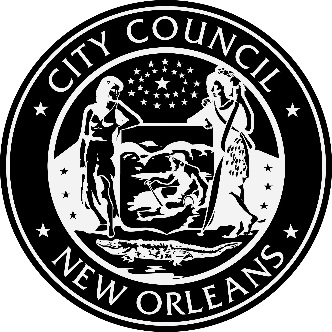 NOTICE OF KICKOFF MEETING, DEMAND SIDE MANAGEMENT POTENTIAL STUDY Wednesday, April 4, 2018, 9:00 A.M. - NOONNew Orleans City Council ChambersCity Hall First Floor, 1300 Perdido Street, New Orleans, LA2018 TRIENNIAL INTEGRATED RESOURCE PLAN OF ENTERGY NEW ORLEANS, INC.Council Utility Docket UD-17-03A Demand Side Management Potential Study is being performed by Optimal Energy, Inc., the Council’s Consultant.  At this meeting Optimal will make a presentation on its Study Methodology, will receive comments and engage in discussion regarding that presentation, and will discuss and receive comments on a draft Measure List.  A detailed agenda will follow.  This is not a meeting of the Council or its Utility, Cable, Telecommunications and Technology Committee, but is a meeting that is occurring as a part of the proceedings in the Council’s Utility Docket UD-17-03.  CITY COUNCIL UTILITY, CABLE, TELECOMMUNICATIONS AND TECHNOLOGY COMMITTEEJASON ROGERS WILLIAMS, CHAIRPERSON, COUNCILMEMBER-AT-LARGESTACY HEAD, COUNCILMEMBER-AT-LARGESUSAN G. GUIDRY, COUNCILMEMBER, DISTRICT “A”JARED C. BROSSETT, COUNCILMEMBER, DISTRICT “D”JAMES A. GRAY, II, COUNCILMEMBER, DISTRICT “E”FOR MORE INFORMATION PLEASE CONTACT COUNCIL UTILITY REGULATORY OFFICE AT 658-1110This meeting is accessible to people with disabilities.  Should you require any accommodation to participate fully, please contact Tom Stratton at 504 658-1110 (Voice); TTY: 711, LA Relay Service or by email to wtstrattonjr@nola.gov at least 18 hours prior to this event.  This communiqué’ is available in alterative formats upon request.			Posted: March 26, 2018 at 11:00 am